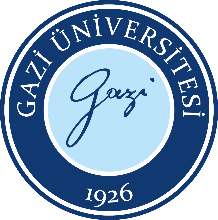 ……..-Mimarlık Tasarımı Konusuna İlişkin Detaylı BilgilerDöküman No:MİM.FR. 0016……..-Mimarlık Tasarımı Konusuna İlişkin Detaylı BilgilerYayın Tarihi:16.06.2022……..-Mimarlık Tasarımı Konusuna İlişkin Detaylı BilgilerRevizyon Tarihi:……..-Mimarlık Tasarımı Konusuna İlişkin Detaylı BilgilerRevizyon No:……..-Mimarlık Tasarımı Konusuna İlişkin Detaylı BilgilerSayfa:1/1Tasarımın konusuAmaç-KapsamYöntemÖğrencide Aranan Koşullar